What holiday is it? What costumes did you see? 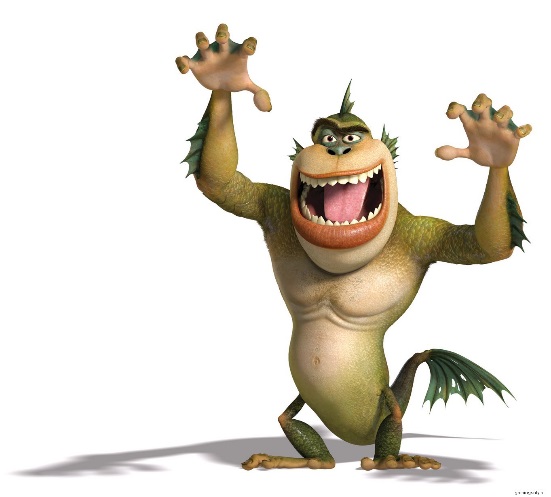 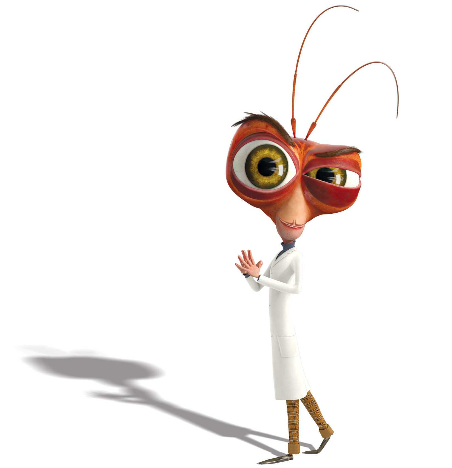 Who are they?  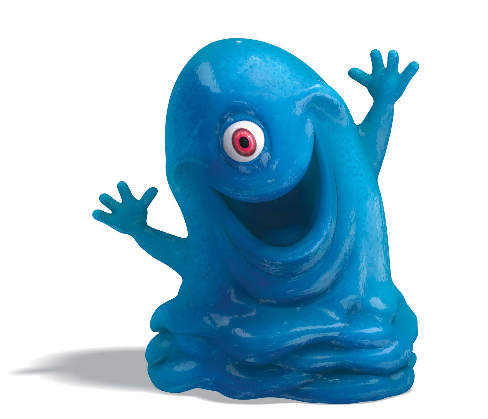 What do the carrots do?What happens when you shoot a vegetable?